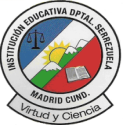 PLAN DE REFUERZO Y MEJORAMIENTOCOMISION DE EVALUACION Y PROMOCION 2015PROCESO ACADEMICOPLAN DE REFUERZO Y MEJORAMIENTOCOMISION DE EVALUACION Y PROMOCION 2015PROCESO ACADEMICOPLAN DE REFUERZO Y MEJORAMIENTOCOMISION DE EVALUACION Y PROMOCION 2015PROCESO ACADEMICOPLAN DE REFUERZO Y MEJORAMIENTOCOMISION DE EVALUACION Y PROMOCION 2015PROCESO ACADEMICOPLAN DE REFUERZO Y MEJORAMIENTOCOMISION DE EVALUACION Y PROMOCION 2015PROCESO ACADEMICOPLAN DE REFUERZO Y MEJORAMIENTOCOMISION DE EVALUACION Y PROMOCION 2015PROCESO ACADEMICOI.E.D.SERREZUELAMADRID - CUNDAMOR – DIGNIDAD – AUTONOMIA - EXCELENCIAI.E.D.SERREZUELAMADRID - CUNDAMOR – DIGNIDAD – AUTONOMIA - EXCELENCIAI.E.D.SERREZUELAMADRID - CUNDAMOR – DIGNIDAD – AUTONOMIA - EXCELENCIAI.E.D.SERREZUELAMADRID - CUNDAMOR – DIGNIDAD – AUTONOMIA - EXCELENCIASEDE:JORNADAGRADO/NIVELGRADO/NIVELGRADO/NIVELGRADO/NIVELI.E.D.SERREZUELAMADRID - CUNDAMOR – DIGNIDAD – AUTONOMIA - EXCELENCIAI.E.D.SERREZUELAMADRID - CUNDAMOR – DIGNIDAD – AUTONOMIA - EXCELENCIAI.E.D.SERREZUELAMADRID - CUNDAMOR – DIGNIDAD – AUTONOMIA - EXCELENCIAI.E.D.SERREZUELAMADRID - CUNDAMOR – DIGNIDAD – AUTONOMIA - EXCELENCIASEXTOSEXTOSEXTOSEXTOI.E.D.SERREZUELAMADRID - CUNDAMOR – DIGNIDAD – AUTONOMIA - EXCELENCIAI.E.D.SERREZUELAMADRID - CUNDAMOR – DIGNIDAD – AUTONOMIA - EXCELENCIAI.E.D.SERREZUELAMADRID - CUNDAMOR – DIGNIDAD – AUTONOMIA - EXCELENCIAI.E.D.SERREZUELAMADRID - CUNDAMOR – DIGNIDAD – AUTONOMIA - EXCELENCIAVERSION:PRINCIPALMAÑANASEXTOSEXTOSEXTOSEXTOCODIGO:CODIGO:CODIGO:CODIGO:DOCENTEWanda Salomé Gómez CobosWanda Salomé Gómez CobosWanda Salomé Gómez CobosASIGNATURATECNOLOGIA E INFORMATICATECNOLOGIA E INFORMATICATECNOLOGIA E INFORMATICATECNOLOGIA E INFORMATICAPERIODOSEGUNDOESTUDIANTECURSOCURSOSEXTOFECHAI. DESCRIPCION DE LA SITUACION ACADEMICA - PRESENTA DIFICULTAD EN:I. DESCRIPCION DE LA SITUACION ACADEMICA - PRESENTA DIFICULTAD EN:I. DESCRIPCION DE LA SITUACION ACADEMICA - PRESENTA DIFICULTAD EN:I. DESCRIPCION DE LA SITUACION ACADEMICA - PRESENTA DIFICULTAD EN:I. DESCRIPCION DE LA SITUACION ACADEMICA - PRESENTA DIFICULTAD EN:I. DESCRIPCION DE LA SITUACION ACADEMICA - PRESENTA DIFICULTAD EN:COGNITIVOCOGNITIVOPROCEDIMENTALPROCEDIMENTALACTITUDINALACTITUDINALA1Reconoce algunos conceptos básicos sobre maquinas simplesB1Observa y estudia el funcionamiento de algunos componentes mecánicosC1Trabaja en clase en forma individual y/o grupal.A2Registra las etapas del proyecto tecnológico.B2Relaciona las etapas del proyecto tecnológico con las etapas de proyectos trasversales en su vida.C2Respeta a sus docentes y compañeros, permitiendo el buen desarrollo de la clase     A3Considera en su entorno los objetos construidos por el hombre  y los elementos naturales.B3Identifica artefactos que faciliten las actividades y  necesidades cotidianas.C3Asiste puntualmente a todas las clases de Tecnología e InformáticaA4B4C4A5B5C5II. ESTRATEGIAS DE REFUERZO: ACTIVIDADES A REALIZARII. ESTRATEGIAS DE REFUERZO: ACTIVIDADES A REALIZARD1Realizar el diagrama (¿Qué es tecnología?) en medio pliego de cartulina, demostrando dos ejemplos de objetos diferentes, en donde se evidencien los pasos tecnológicos.D2Realizar el plano del colegio  (sede principal) en una hoja examen, muy bien presentado.D3Construir una reflexión en el cuaderno de informática mínimo de media página.  Sobre las falencias que tuvo en el segundo periodo, tanto académicas como actitudinales.D4D5D6.III. SUSTENTACION: CONDICIONESIII. SUSTENTACION: CONDICIONESIII. SUSTENTACION: CONDICIONESIII. SUSTENTACION: CONDICIONESIII. SUSTENTACION: CONDICIONESIII. SUSTENTACION: CONDICIONESIII. SUSTENTACION: CONDICIONESIV. VALORACIONE1E1La  sustentación la realizara en horas de clase de Tecnología e informáticaLa  sustentación la realizara en horas de clase de Tecnología e informáticaLa  sustentación la realizara en horas de clase de Tecnología e informáticaLa  sustentación la realizara en horas de clase de Tecnología e informáticaLa  sustentación la realizara en horas de clase de Tecnología e informáticaEl trabajo  tiene una valoración del 60% de la definitiva de la nivelación.La sustentación podrá ser escrita o verbal y tiene una valoración del restante 30% de la definitiva de la nivelación.La nota de autoevaluación será requerida, según el desarrollo de estas actividades de nivelación.tendrá una valoración del restante 10%.E2E2La evaluación será de manera verbal o escritaLa evaluación será de manera verbal o escritaLa evaluación será de manera verbal o escritaLa evaluación será de manera verbal o escritaLa evaluación será de manera verbal o escritaEl trabajo  tiene una valoración del 60% de la definitiva de la nivelación.La sustentación podrá ser escrita o verbal y tiene una valoración del restante 30% de la definitiva de la nivelación.La nota de autoevaluación será requerida, según el desarrollo de estas actividades de nivelación.tendrá una valoración del restante 10%.E3E3La fecha de entrega del trabajo y la  sustentación será  entregado  en la primera semana al ingresar de vacaciones.La fecha de entrega del trabajo y la  sustentación será  entregado  en la primera semana al ingresar de vacaciones.La fecha de entrega del trabajo y la  sustentación será  entregado  en la primera semana al ingresar de vacaciones.La fecha de entrega del trabajo y la  sustentación será  entregado  en la primera semana al ingresar de vacaciones.La fecha de entrega del trabajo y la  sustentación será  entregado  en la primera semana al ingresar de vacaciones.El trabajo  tiene una valoración del 60% de la definitiva de la nivelación.La sustentación podrá ser escrita o verbal y tiene una valoración del restante 30% de la definitiva de la nivelación.La nota de autoevaluación será requerida, según el desarrollo de estas actividades de nivelación.tendrá una valoración del restante 10%.E4E4El siguiente plan de refuerzo debe entregarse firmado  por el acudiente del estudiante, para el día de la sustentaciónEl siguiente plan de refuerzo debe entregarse firmado  por el acudiente del estudiante, para el día de la sustentaciónEl siguiente plan de refuerzo debe entregarse firmado  por el acudiente del estudiante, para el día de la sustentaciónEl siguiente plan de refuerzo debe entregarse firmado  por el acudiente del estudiante, para el día de la sustentaciónEl siguiente plan de refuerzo debe entregarse firmado  por el acudiente del estudiante, para el día de la sustentaciónEl trabajo  tiene una valoración del 60% de la definitiva de la nivelación.La sustentación podrá ser escrita o verbal y tiene una valoración del restante 30% de la definitiva de la nivelación.La nota de autoevaluación será requerida, según el desarrollo de estas actividades de nivelación.tendrá una valoración del restante 10%.E5E5El trabajo  tiene una valoración del 60% de la definitiva de la nivelación.La sustentación podrá ser escrita o verbal y tiene una valoración del restante 30% de la definitiva de la nivelación.La nota de autoevaluación será requerida, según el desarrollo de estas actividades de nivelación.tendrá una valoración del restante 10%.DESPRENDIBLEDESPRENDIBLEDESPRENDIBLEDESPRENDIBLEDESPRENDIBLEDESPRENDIBLEDESPRENDIBLEDESPRENDIBLEYo _____________________________________________ Padre de Flia del estudiante ____________________        _________________________________________ Del curso ________ jornada _____ estoy enterado del plan de refuerzo  correspondiente alSEGUNDO PERIODO académico en la asignatura de TECNOLOGIA E INFORMÁTICApara presentar y sustentar el día: ______ mes _______ de 2015.Yo _____________________________________________ Padre de Flia del estudiante ____________________        _________________________________________ Del curso ________ jornada _____ estoy enterado del plan de refuerzo  correspondiente alSEGUNDO PERIODO académico en la asignatura de TECNOLOGIA E INFORMÁTICApara presentar y sustentar el día: ______ mes _______ de 2015.Yo _____________________________________________ Padre de Flia del estudiante ____________________        _________________________________________ Del curso ________ jornada _____ estoy enterado del plan de refuerzo  correspondiente alSEGUNDO PERIODO académico en la asignatura de TECNOLOGIA E INFORMÁTICApara presentar y sustentar el día: ______ mes _______ de 2015.Yo _____________________________________________ Padre de Flia del estudiante ____________________        _________________________________________ Del curso ________ jornada _____ estoy enterado del plan de refuerzo  correspondiente alSEGUNDO PERIODO académico en la asignatura de TECNOLOGIA E INFORMÁTICApara presentar y sustentar el día: ______ mes _______ de 2015.Yo _____________________________________________ Padre de Flia del estudiante ____________________        _________________________________________ Del curso ________ jornada _____ estoy enterado del plan de refuerzo  correspondiente alSEGUNDO PERIODO académico en la asignatura de TECNOLOGIA E INFORMÁTICApara presentar y sustentar el día: ______ mes _______ de 2015.Yo _____________________________________________ Padre de Flia del estudiante ____________________        _________________________________________ Del curso ________ jornada _____ estoy enterado del plan de refuerzo  correspondiente alSEGUNDO PERIODO académico en la asignatura de TECNOLOGIA E INFORMÁTICApara presentar y sustentar el día: ______ mes _______ de 2015.Yo _____________________________________________ Padre de Flia del estudiante ____________________        _________________________________________ Del curso ________ jornada _____ estoy enterado del plan de refuerzo  correspondiente alSEGUNDO PERIODO académico en la asignatura de TECNOLOGIA E INFORMÁTICApara presentar y sustentar el día: ______ mes _______ de 2015.Yo _____________________________________________ Padre de Flia del estudiante ____________________        _________________________________________ Del curso ________ jornada _____ estoy enterado del plan de refuerzo  correspondiente alSEGUNDO PERIODO académico en la asignatura de TECNOLOGIA E INFORMÁTICApara presentar y sustentar el día: ______ mes _______ de 2015.ESTUDIANTED.I.ESTUDIANTED.I.PADRE DE FAMILIAC.C.DOCENTE DE LA ASIGNATURADOCENTE DE LA ASIGNATURADOCENTE DE LA ASIGNATURA